СОВЕТ ДЕПУТАТОВ МУНИЦИПАЛЬНОГО ОБРАЗОВАНИЯ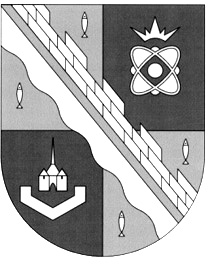 СОСНОВОБОРСКИЙ ГОРОДСКОЙ ОКРУГ ЛЕНИНГРАДСКОЙ ОБЛАСТИ(ЧЕТВЕРТЫ СОЗЫВ)Р Е Ш Е Н И Еот 07.10.2019 года  №14Советом депутатов Сосновоборского городского округа было принято решение N6 от 31 января 2018 года «Об установлении оснований для принятия решений советом депутатов Сосновоборского городского округа о разрешении администрации Сосновоборского городского округа приватизации жилых помещений специализированного жилищного фонда служебных жилых помещений и разрешений в переводе жилых помещений специализированного жилищного фонда служебных жилых помещений в жилищный фонд социального использования».Основываясь на данном решении, администрация Сосновоборского городского округа отказала гр-ну Ш в удовлетворении его заявления о разрешении приватизации занимаемого его семьей служебного жилого помещения на том основании, что у Ш отсутствует необходимый десятилетний стаж трудовой деятельности в должностях, дающих право на получение служебного помещения в соответствии с ЖК и муниципальными правовыми актами Сосновоборского городского округа.Решением Сосновоборского городского суда Ленинградской области от 31 января 2019 года за гр-ном Ш было признано право собственности на занимаемое служебное помещение в порядке приватизации.Апелляционным определением Судебной коллегии по гражданским делам Ленинградского областного суда от 27 июня 2019 года решение Сосновоборского городского суда от 31 января 2019 года оставлено без изменений.Исходя из изложенного и в целях приведения муниципальных правовых актов Сосновоборского городского округа в соответствие с судебными решениями, вступившими в законную силу, совет депутатов Сосновоборского городского округаР Е Ш И Л:1. В целях приведения муниципальных правовых актов Сосновоборского городского округа, регламентирующих правоотношения в сфере приватизации служебных жилых помещений специализированного жилищного фонда, в соответствие с судебными решениями, создать рабочую группу в следующем составе: Бабич, И.А.- заместитель председателя совета депутатов; Апостолевский И.К. - депутат совета депутатов; Алмазов Г.В. - ведущий консультант совета депутатов; Мартынова О.В. - депутат совета депутатов; Павлов А.А. - депутат совета депутатов; Панченко Н.О. - депутат совета депутатов.2. Назначить руководителем рабочей группы: Бабича И.А.3. Администрации Сосновоборского городского округа включить в рабочую группу представителей по согласованию.4. Рабочей группе в срок до 01.12.2019 года представить в совет депутатов для рассмотрения предложения по внесению изменений в муниципальные правовые акты, регламентирующие правоотношения в сфере приватизации служебных жилых помещений специализированного жилищного фонда.5. Контроль за выполнением настоящего решения возложить на постоянную депутатскую комиссию по экономике, муниципальному имуществу, земле и строительству.    6. Настоящее решение официально обнародовать на сайте городской газеты «Маяк».7. Настоящее решение вступает в силу со дня принятия.Председатель совета депутатов                                       В.Б. Садовский«О создании рабочей группы по подготовке изменений в решение совета депутатов N6 от 31 января 2018 года «Об установлении оснований для принятия решений советом депутатов Сосновоборского городского округа о разрешении администрации Сосновоборского городского округа приватизации жилых помещений специализированного жилищного фонда служебных жилых помещений и разрешений в переводе жилых помещений специализированного жилищного фонда служебных жилых помещений в жилищный фонд социального использования»